平成31年度「トップアスリート小学校ふれあい事業」	ガンバ大阪（サッカーJリーグ）派遣募集要項	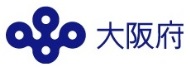 １　目　的　　　府内小学校にトップアスリートを派遣し直接的なふれあいを通じて、小学生がスポーツの素晴らしさや感動を共有できること、また夢や希望を与え、運動・スポーツに親しむ態度や習慣を身につけることを目的とします。２　募集内容　　　小学校への選手派遣について、協力チームの日程について調整がつきましたので、以下の条件にて募集します。　　【チーム名】ガンバ大阪（Jリーグ所属）　　【日　　程】　　　　　平成31年６月3日（月）2時間目、4時間目（給食含む）、5時間目の時間帯　　【派遣地域】　　　　　守口市、枚方市、交野市、四條畷市【派遣校数】　　　　　約１０校　　　　　※複数のグループで各小学校を訪問（1グループあたり、フロントスタッフ、コーチ、選手で2～3名で編成）（３限目及び給食後移動あり）　　【事業実施具体例】　　　　　４５分授業　　　　　体育館にて選手によるデモプレーを中心に実施いたします。選手紹介 ②選手のデモプレー ③質疑応答 ④ふれあいハイタッチ　　　　　　※実施校へ１～２週間前に訪問し詳細確認　　　　　　※4時間目実施校については、チームと一緒に給食を食べていただきます。（チーム給食費は学校負担でお願いします）【実施条件】　　　　　体育館でデモプレーが実施できるスペースがあれば特に条件なし　　　　　※可能であれば、全学年での実施をご検討ください。　　【費用負担】派遣にかかる謝金、旅費等は協力チームが負担会場、会場設営、給食費、記念撮影等にかかる費用は小学校が負担３　WEB申込み（今年度より申込方法を変更しております。）以下、URLより記入例に従って申込ください。https://www.shinsei.pref.osaka.lg.jp/ers/input?tetudukiId=2019040058※申込みは、管理職の先生を通じて行ってください。※申込が完了したら、申込完了メールが同日中に送付されます。　必ず確認をしてください。問合せ先　大阪府　府民文化部　文化・スポーツ室　スポーツ振興課　　　　　TEL：06-6210-9308　　　　　E-mail：YamaguchiNah@mbox.pref.osaka.lg.jp申込期間　4月２４日（水）14:00から5月10日（金）12:00まで４　派遣の決定申し込みされた内容をもとに、協力チームと派遣調整をします。派遣小学校が決定しましたら、Eメールにて市教育委員会及び学校に連絡します。（事前に細部の日程調整のため、連絡を行う場合があります。）派遣可否決定の連絡は、5月20日（月）頃を予定しています。必ずご確認ください。（４）派遣決定後、事業の主催は小学校となります。（５）本事業実施校については大阪府スポーツ振興課で運営しております、なみはやスポーツネットに掲載させていただきます。予めご了承ください。＜参考＞なみはやスポーツネットhttp://namihaya-sports.net/s-oukoku.htm